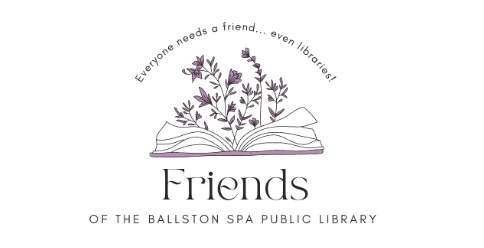 Minutes20 APRIL 2023 / 6:00 PM / Ballston Spa LibraryAttendees Danielle ThomsonChristine FitzpatrickShelley FentonMeredith TowerAndrea SimmonsAndy ManionAgendaLast Meeting Follow-upSecretary’s Report March - Shelley FentonMeredith made a motion to accept the minutes seconded by Andy, Minutes were approved.Treasurer’s Report - Meredith TowerAs of March, Checking Balance- $5,04f6.33Savings Balance - $109,304.16For the auction patrons will be able to pay by Venmo, PayPal with a QR Code or credit cards. Credit card payments will show as a PayPal receipt.Meredith has started the taxes which are due by May 15th.Operational Issues- Christine FitzpatrickLiability InsuranceChristine met with insurance brokers, Marshall & Sterling for liability insurance. She got a quote from The Hartford of $461.00 a year.  The policy includes coverage of $1,000,000 for one incident. $2,000,000 for aggregate. It will cover liability, medical, damage to premises, and terrorism premium, which is required by law.Andy made a motion to accept $500.00 to cover the yearly premium. It was seconded by Meredith. It was approved by the membership.Marshall & Sterling encourages board members to consider umbrella insurance under their homeowners’ policy. Farmer’s Market ApplicationDates for attendance 6/10, 6/24, 7/08, 7/22, 8/5, 8/19, 9/2, 9/16 from 9-1pm. There will need to be two people for each date. If a volunteer is unable to come, they will need to find a substitute.Members that volunteered to attend the Farmer’s Market: Shelley, Andrea, Pat, Mandy, Andy, Christine, Lori, Meredith, Cathy. A Google Form will be created for sign-ups for specific days.Meredith, Christine, and Mandy will work on details for the farmer’s market at a separate meeting.BSBPAFriends of the Ballston Spa Library joined the BSBPA for $50.00 as a not for profit. This allows FOBSL to get a table of the Farmer’s Market for free.Upcoming Events - ChristineForaging - May 20thAnne Best will be the featured speaker.Speckled Pig - Thursday June 8th, 6-9pm. “Donate and Dine.”For each beer and each pizza sold they will donate $1.00 to Friends of the Ballston Spa Library.Community Read Aloud - Cathy GibsonPossible date 6/17 Time Capsule opened on Sunday, 10/22Christine is going to research having a speaker at the time of the opening. Perhaps a local historian. Will contact David Fisk and Tim Starr.Nourish Class with Betsy SeplowitzShe is donating a class for up to 25 people for approximately $30/person.Date for the event TBD.Benefit Auction - DanielleSchedule: 6:30-7:30 Preview and Silent Auction,7:00 Remarks7:30 Auction8:30-9:00 Spa City SwingersMay 8th, 7:00 meet at Danielle’s 65 Hyde Blvd to learn about the registration and the check out.Wednesday, May 10th Set up at the Elks Lodge 7:00pmLori paper productsWater only for drinksName tags needed for volunteers/staff.Food - Chicken on stick, bruschetta, stuffed mushroom, vegetable pinwheel, meatballs, tomato mozzarella skewers - $1200.00 budget Ribbon Cafe will bring food at 6:00. Food for 120.150 peopleMember ConcernsLink to CalendarNext Meeting Thursday, May 18th 6:00 PM